Targeting the melanocortin 1 receptor in melanoma: biological activity of α-MSH peptide conjugatesIldikó Szabó*, Beáta Biri-Kovács, Ivan Ranđelović, Balázs Vári, Diána Vári-Mező, Szilvia Bősze, József Tóvári, Gábor Mező**Correspondence to: Dr. Ildikó Szabó, Research Group of Peptide Chemistry, Eötvös L. Research Network, Eötvös L. University, 1518 Budapest, Pázmány P. stny. 1/A, Hungary; Tel.: (+36)-1-209-0555/1409; Fax: (+36)-1-372-2620; e-mail: ildiko.szabo@ttk.elte.hu and Prof. Dr. Gábor Mező, Research Group of Peptide Chemistry, Eötvös L. Research Network, Eötvös L. University, 1117 Budapest, Pázmány P. stny. 1/A, Hungary; Tel.: (+36)-1-209-0555/1433; Fax: (+36)-1-372-2620; e-mail: gabor.mezo@ttk.elte.huTable of Contents:Materials for peptide synthesis and conjugation……………........................................................................S2HPLC chromatogram and mass spectra of Conj1………………………….……………...………………...S3HPLC chromatogram and mass spectra of Conj2………………………………...........................................S4HPLC chromatogram and mass spectra of Conj3…...………………………….……………………………S5HPLC chromatogram and mass spectra of Conj4...........................................................................................S6Acute toxicity of Conj2 on BALB/c…………………………………………………………………………….S7 In vivo antitumor effect of Conj1, 2, 3 and free Dau in B16 murine melanoma bearing C57BL/6 mice…………...………………………………………………………………………………………………….S8Acute toxicity of Conj2 and Conj4 male NOD-SCID mice…………………………………………………S9Materials for peptide synthesis and conjugationAmino acid derivatives and resins were obtained from Iris Biotech (Marktredwitz, Germany). Reagents, such as N,N′-diisopropylcarbodiimide (DIC), triisopropylsilane (TIS), 1-hydroxybenzotriazole (HOBt), 1,8-diazabicyclo[5.4.0]undec-7-ene (DBU) were purchased from Sigma (Budapest, Hungary). Trifluoroacetic acid (TFA) and acetonitrile (AcN) were from VWR (Budapest, Hungary). N,N-dimethylformamide (DMF), dichlormethane (DCM), diethyl ether, and ethanol were purchased from Reanal (Budapest, Hungary)Figure S1-S4. HPLC chromatogram and mass spectra of Conj1-Conj4The retention time was obtained on a Phenomenex Jupiter C12 column with the applied linear gradient. The peak detection was measured at λ = 214 nm. The MS spectrum was measured on a Thermo Scientific Q Exactive Focus Hybrid Quadrupole-Orbitrap Mass Spectrometer. Detailed instrument and method parameters were described in the methods section (S3-S4).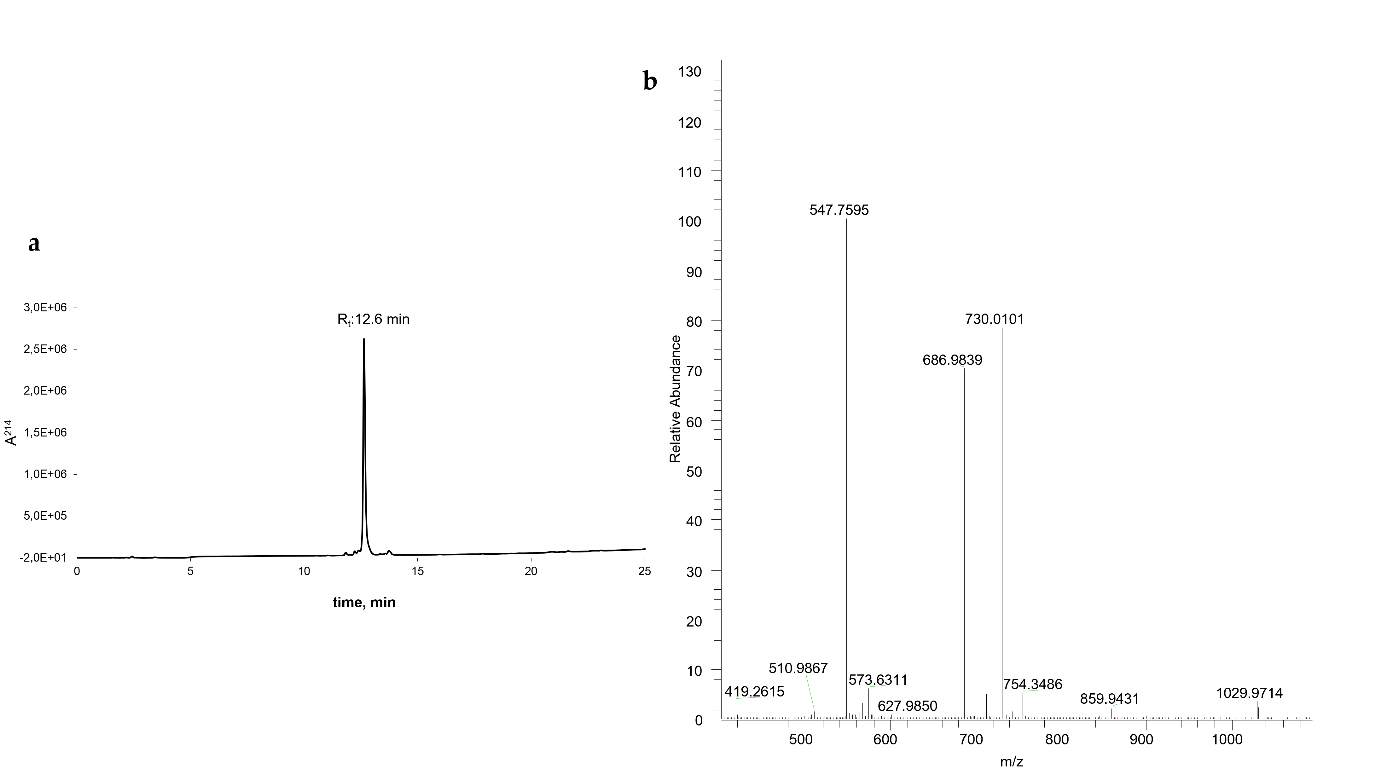 Figure S1. RP-HPLC chromatogram (a) and ESI-HRMS spectrum (b) of Conj1 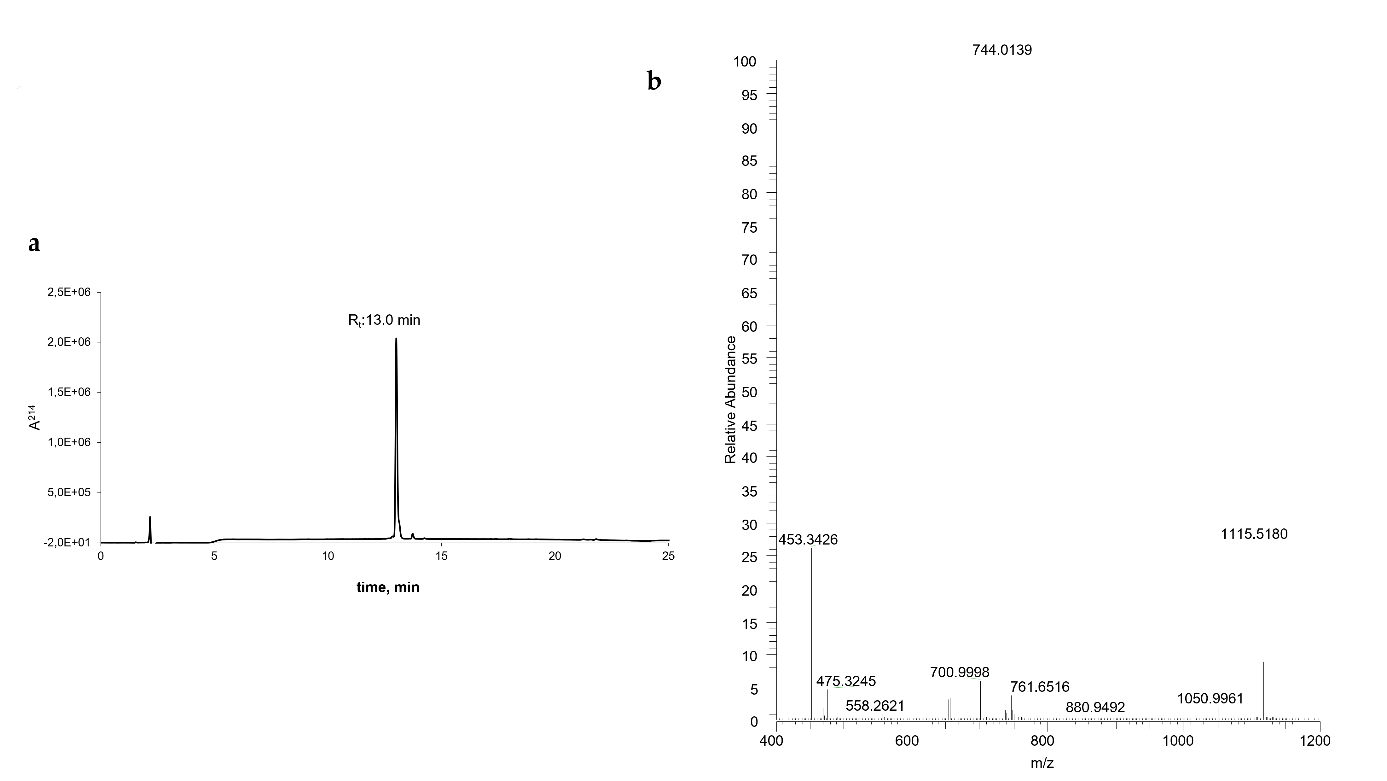 Figure S2. RP-HPLC chromatogram (a) and ESI-HRMS spectrum (b) of Conj2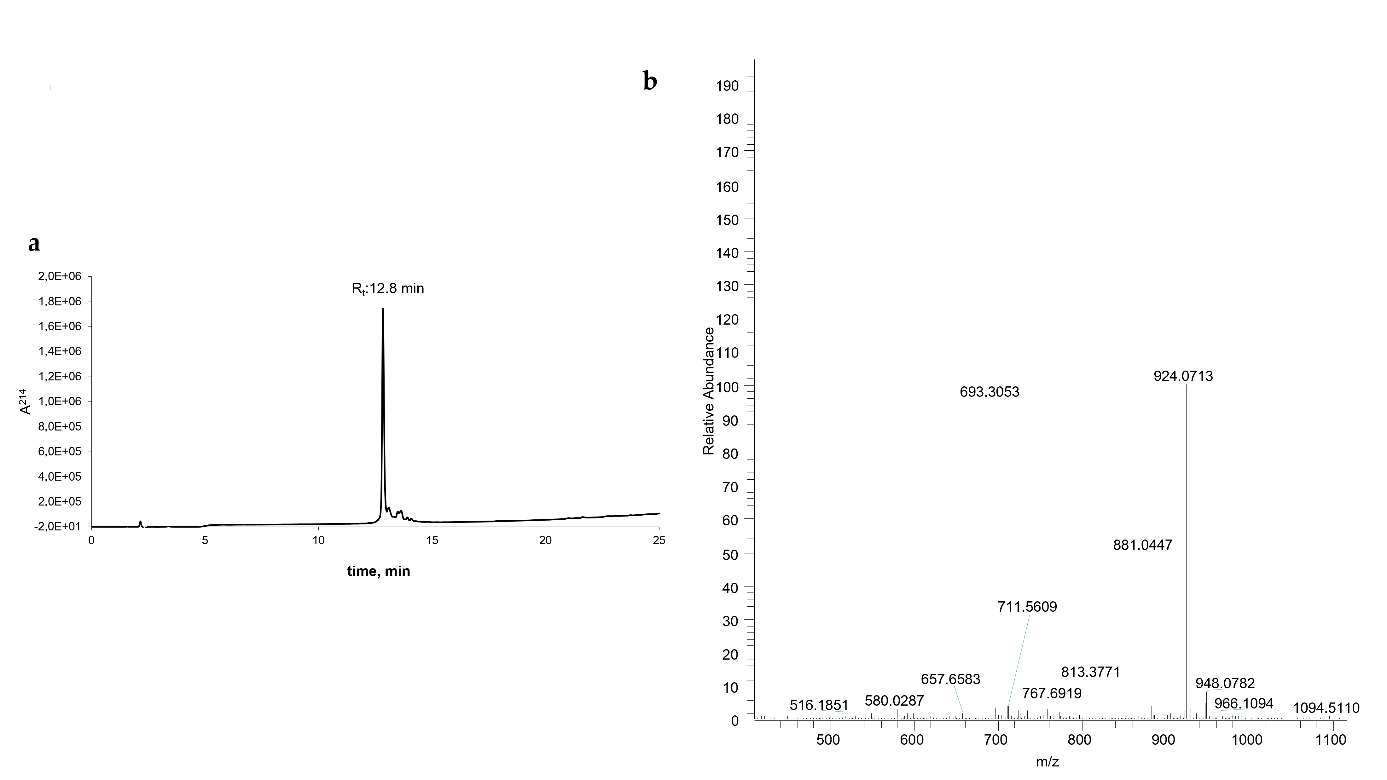 Figure S3. RP-HPLC chromatogram (a) and ESI-HRMS spectrum (b) of Conj3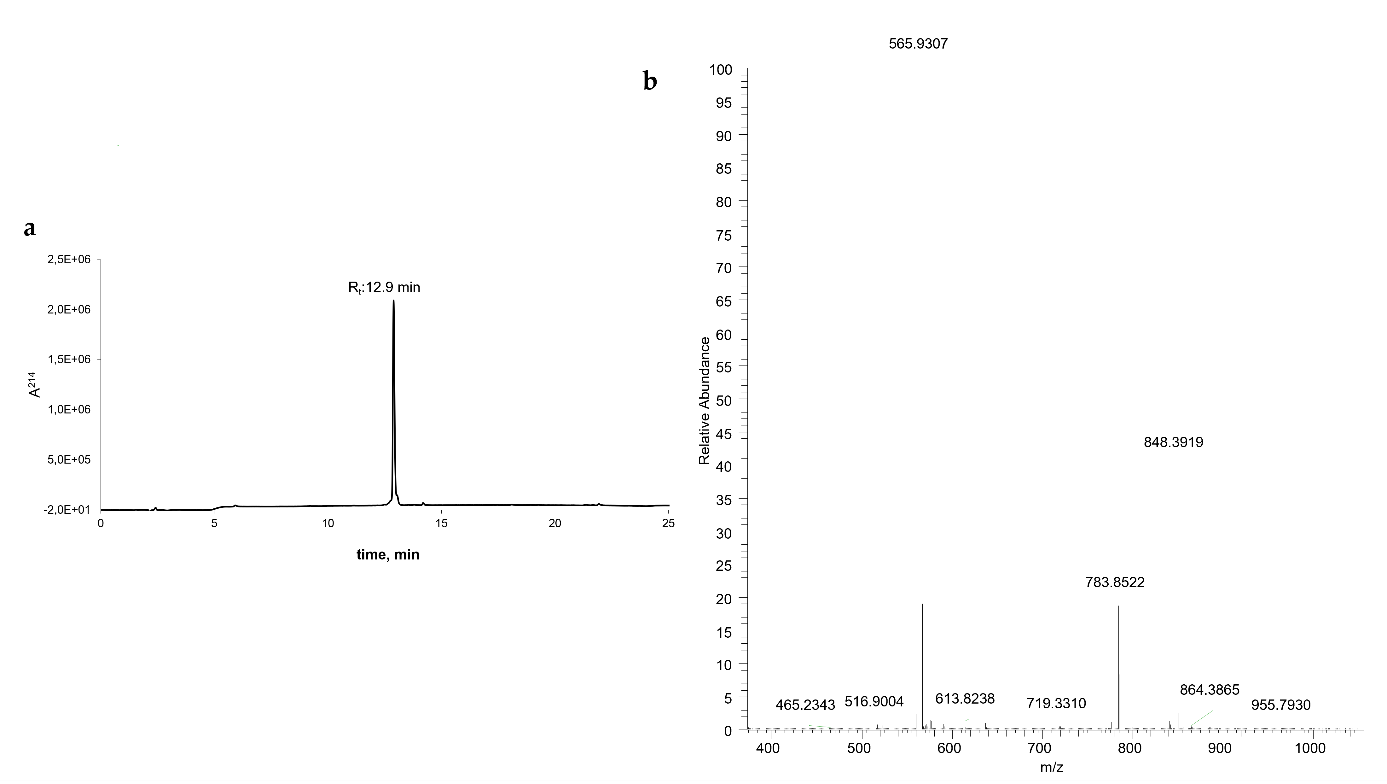 Figure S4. RP-HPLC chromatogram (a) and ESI-HRMS spectrum (b) of Conj4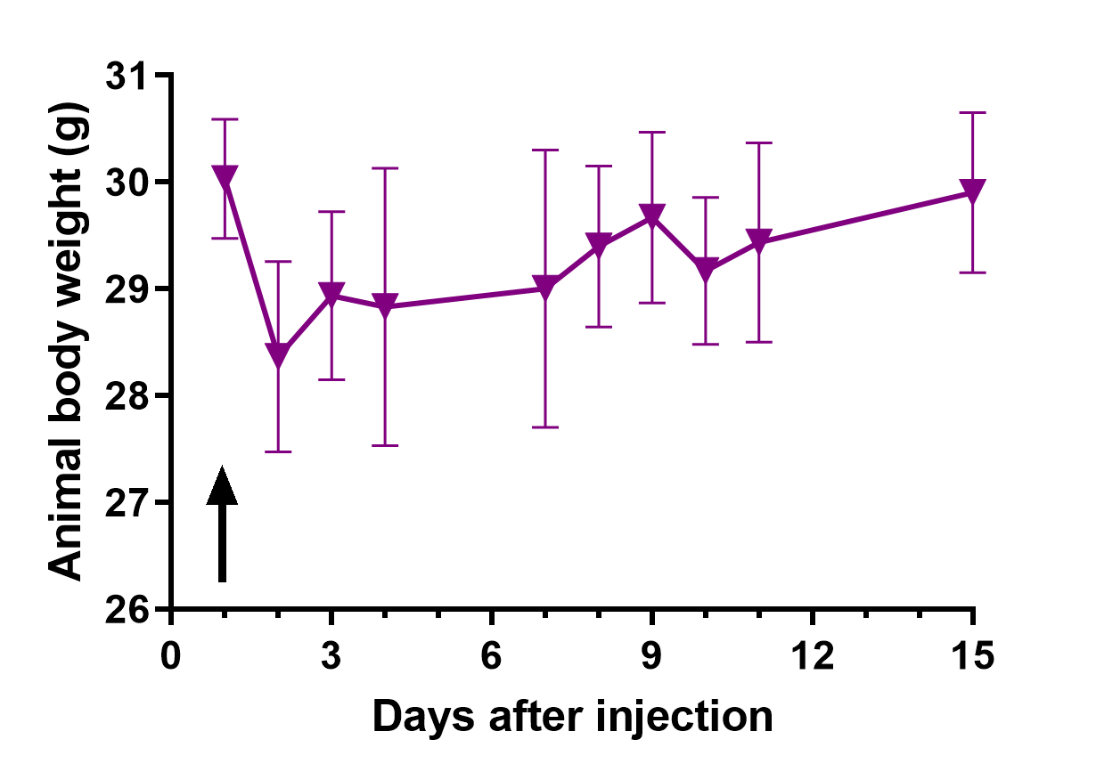 Figure S5. Acute toxicity of Conj2 on healthy male BALB/c mice. Animal body weight (grams, average ± SEM) in in vivo acute toxicity study of conjugate Conj2 under dose of 25 mg/kg Dau content. ↑: treatment. 3 animalsTable S1. Effect of Dau-conjugates (10 mg Dau content/kg) and free Dau (1 mg /kg) in subcutaneous B16 murine melanoma bearing C57BL/6 male mice in vivo.Values represent percentage (%) where minus means decreasing of animal body weight at the end of experiment compared to the start, inhibition of tumor compared to control group, decreasing of tumor weight compared to control group.Figure S6. Determination of in vivo toxicity of Conj2 and Conj4 in OCM-1 bearing male NOD-SCID mice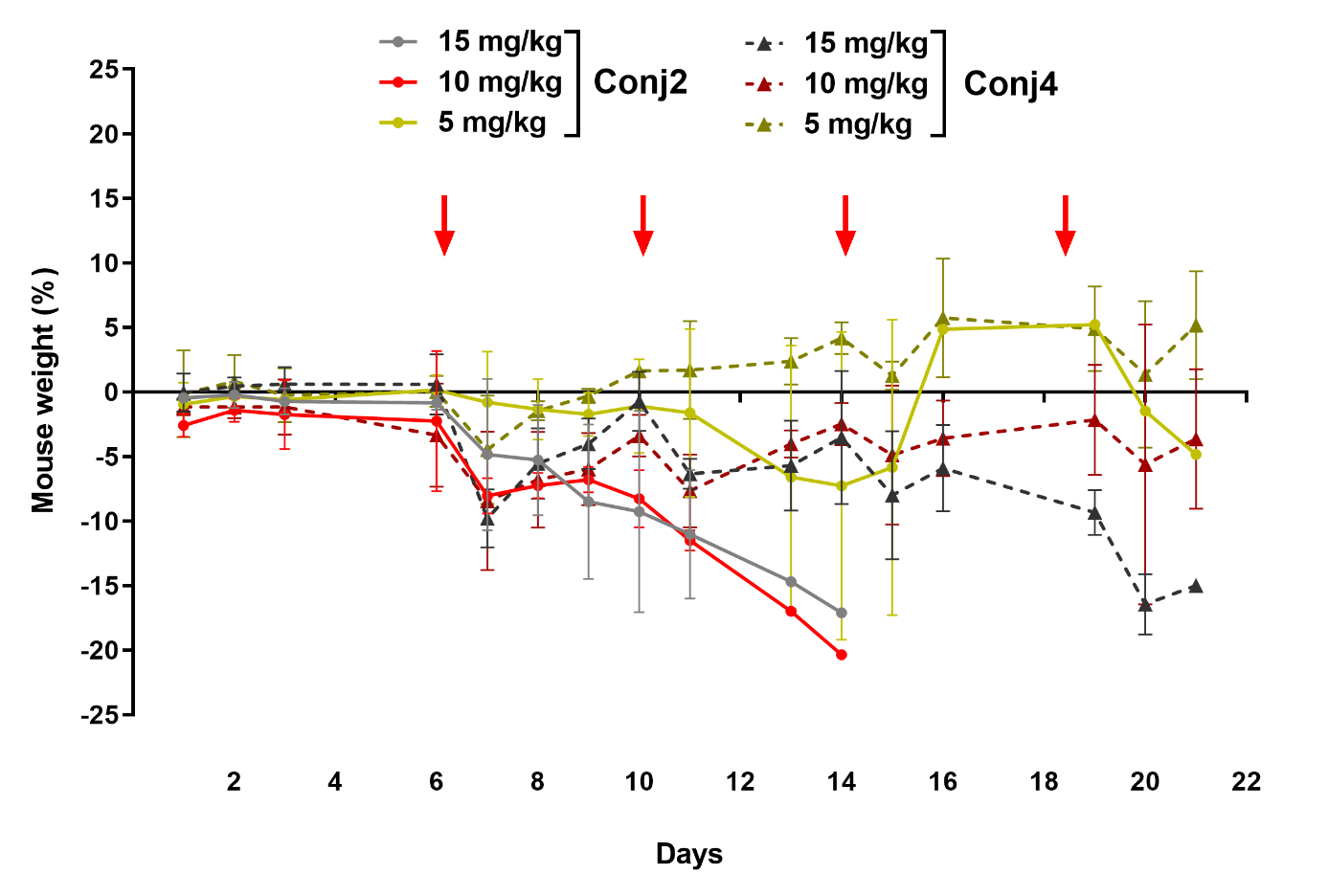 ParameterTreatmentTreatmentTreatmentTreatmentTreatmentParameterControlDauConj1Conj2Conj3Animal body weight+9.4+7.6+12.9+8.5+18.2Tumor volume in mm3-4.9-23.8-37.8+12.3Tumor volume in %+58.8+9.7-75.4-14.7Tumor weight-17.0-2.4-38.6+9.2